                                                             RESUME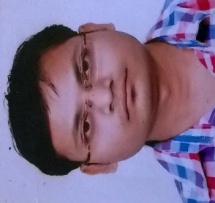 Mr. Parag Mohan SahareAt post Nawargaon Ta. SindewahiDist. Chandrapur - 441223.(Maharashtra)Mob. 08605534106 / 09730814240Email.ID:sidhusahare@gmail.com__________________________________________________________________Objective: Seeking challenging opportunity with an organization where I can utilize my technical skills. I want to contribute to the organization with hard work, sincerity, patience and dedication.Area of Interest :- Effluent treatment plant.Electric detonator in explosive plant.Industrial Experience:Key Skill Areas:Implementing quality standards & structure process.Internal control plans for manufacturing operations of ED.Single handling managing a team of 10 members  in a shiftDeveloping service standards & operating procedures with latest knowledge & modern skill for achieving business excellence in co- ordination with customers.Monitoring quality system & complete in process quality & improvement in process capabilities.Personality Traits:-Punctual with timeGood presentation skillAcademic & Professional Qualification : Technical skill :-Computer language – Basic knowledge of C and MS-CITOffice – MS word, Excel and Power pointProject Undertaken :- Removal of Colour from waste water.Description – In this project Removal of colour from waste water becomes more important due to its toxic effect on human beings and on environment so colour removal is necessary.Co-curricular Activities :- Senior co-ordinator in college festivals.Participate in project seminar.Personal Profile:-Date of Birth	:     01 / 12 / 1991Sex		:     MaleNationality	:     IndianMarital Status	:     Engagement Language	:     Marathi, Hindi & EnglishSports               :     Carom & CricketBlood Group     :     B+Declaration:I hereby declared that the information given above is true to the best of my knowledge and belief. I will make it my earnest endeavor to discharge competently and carefully the duties you may be pleased to entrust with me.Place: NagpurDate: 15/05/2017Company NameDesignation Job profileDuration Pudumjee paper products Ltd PuneProduction inchargeManufacturing of paper products01-06-2015 – 30-09-2016Special blast (SBL) energy Ltd NagpurProduction inchargeManufacturing of electric detonator & Lead azide 15-11-2016 up to date                      School / Collage          Board / UniversityMarks / percentageLoksewa High School Navargaon RTM Board Nagpur66.43 %Shree Dnyanesh Mahavidyalay Navargaon RTM Board Nagpur58.83%University Department Of Chemical Technology Amravati (B.Tech Chemical Engineering/ Tecnology)S.G.B.A.U Amravati University70.51%